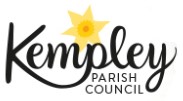 Parish Clerk:  Arin SpencerC/o The Croft, Kempley, Dymock, GL18 2BUTel:  07484 619582 / Email:  kempleyparishclerk@gmail.comWebsite:  www.kempleyparishcouncil.orgDear Member,NOTICE IS HEREBY GIVEN that an Extraordinary Meeting of Kempley Parish Council will be held in the Village Hall on Thursday 19th July, 2018 at 7:30pm.  All members are summoned to attend.  The business to be transacted is set out in the agenda, which is detailed below.AGENDAChairman’s Welcome Apologies for AbsenceNoneMembers’ DeclarationsRegisterable Declarations of Interests – Members must declare an interest, which has been declared on their Register of Financial Interests Form, relevant to the agenda.  Non-registerable interest – Members must declare non-registerable interests at the start of the meeting or whenever the interest becomes apparent.Declaration of Gifts – Members are reminded they must declare any gift or hospitality with a value in excess of fifty pounds.Dispensations – Members to consider any requests for dispensations.Public ParticipationMembers of the public are permitted to make representations, answer questions and give evidence in respect of any item of business included in the agenda.  The period of time, which is at the Chairman’s discretion, for public participation shall not exceed 15 minutes.  Each member of the public is entitled to speak once only in respect of the business itemised on the agenda and shall not speak for more than five minutes.  Questions/comments shall be directed to the Chairman.Casual VacanciesCouncillors to vote on co-option of the following candidates onto the council:Bob EarllLiz DaykinDeclaration of Acceptance of OfficeNew Councillors to sign Declaration of Acceptance of Office forms in presence of the Proper Officer (Parish Clerk).Minutes7.1	To approve the Minutes of the meeting held on 12th July 2018, as a correct record.  Village Hall RefurbishmentTo appoint a Councillor to represent the Council in a joint study and consultation exercise with KVHT to assess the feasibility of and parishioners’ support for taking a loan to help fund the Village Hall refurbishment.Annual Parish Meeting	To set a date for the Annual Parish Meeting.GDPRTo allocate responsibility and set a deadline for submission of a proposed GDPR Policy.To identify which members of Council have attended GDPR training in the past 12 months.To approve a budget for GDPR training. Meeting ScheduleTo agree to meet monthly and set new schedule of meetings until May 2019.Standing OrdersTo set a time frame for Cllr Dransfield to submit proposed Standing Orders for adoption by Council.Policy RecommendationsTo set a time frame for Cllr Dransfield to make recommendations to Council regarding administrative policy requirements.  Beauchamp VillasCllr Dransfield to advise result of Land Registry search.  Council to agree on next steps regarding this dispute.Complaints15.1	To appoint a Councillor (or Committee) to formulate a Complaints Procedure for review by the Council.15.2	To discuss inclusion of a Complaints section on the website.Date of next meetingThe next meeting is currently scheduled for Thursday 13th September 2018.Cllr Simon Hanes (Chairman)		Cllr Robin Bennion15 July 2018		15 July 2018